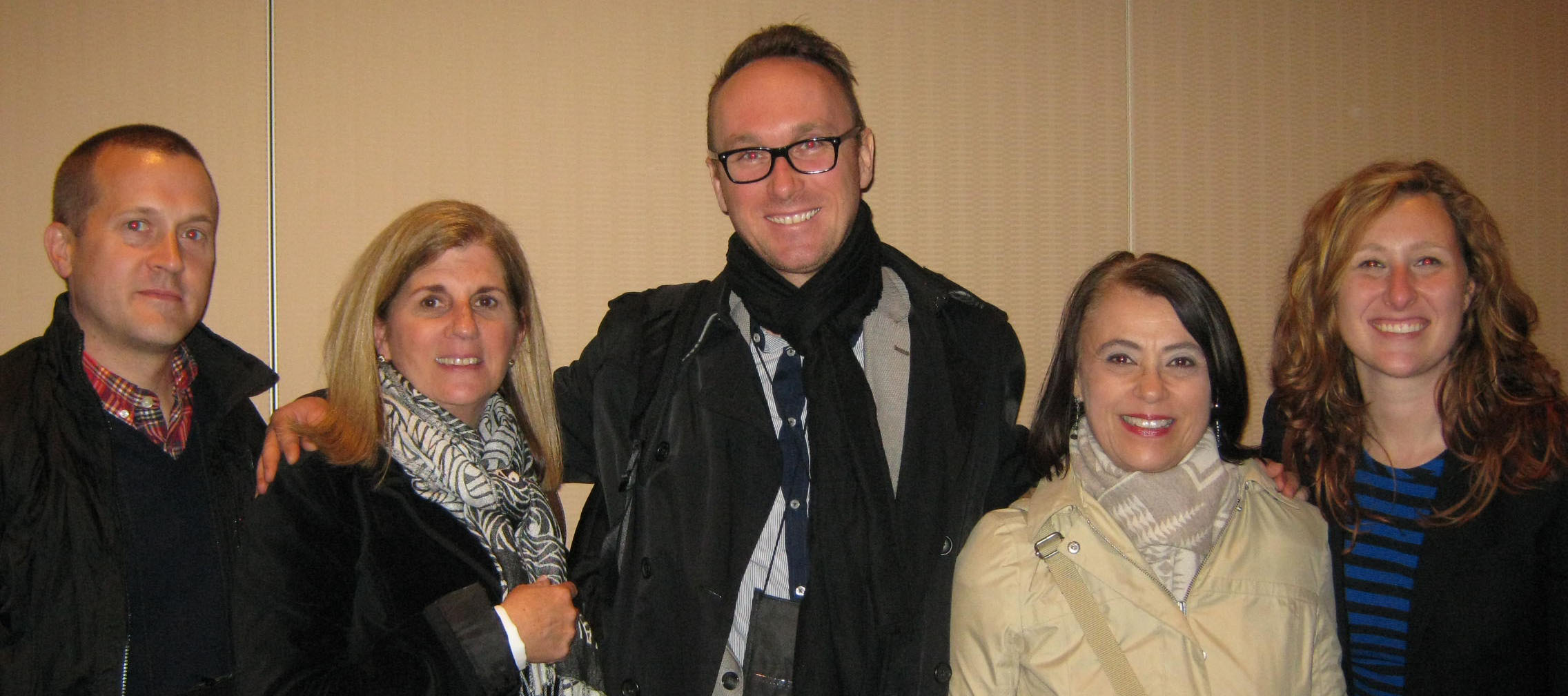 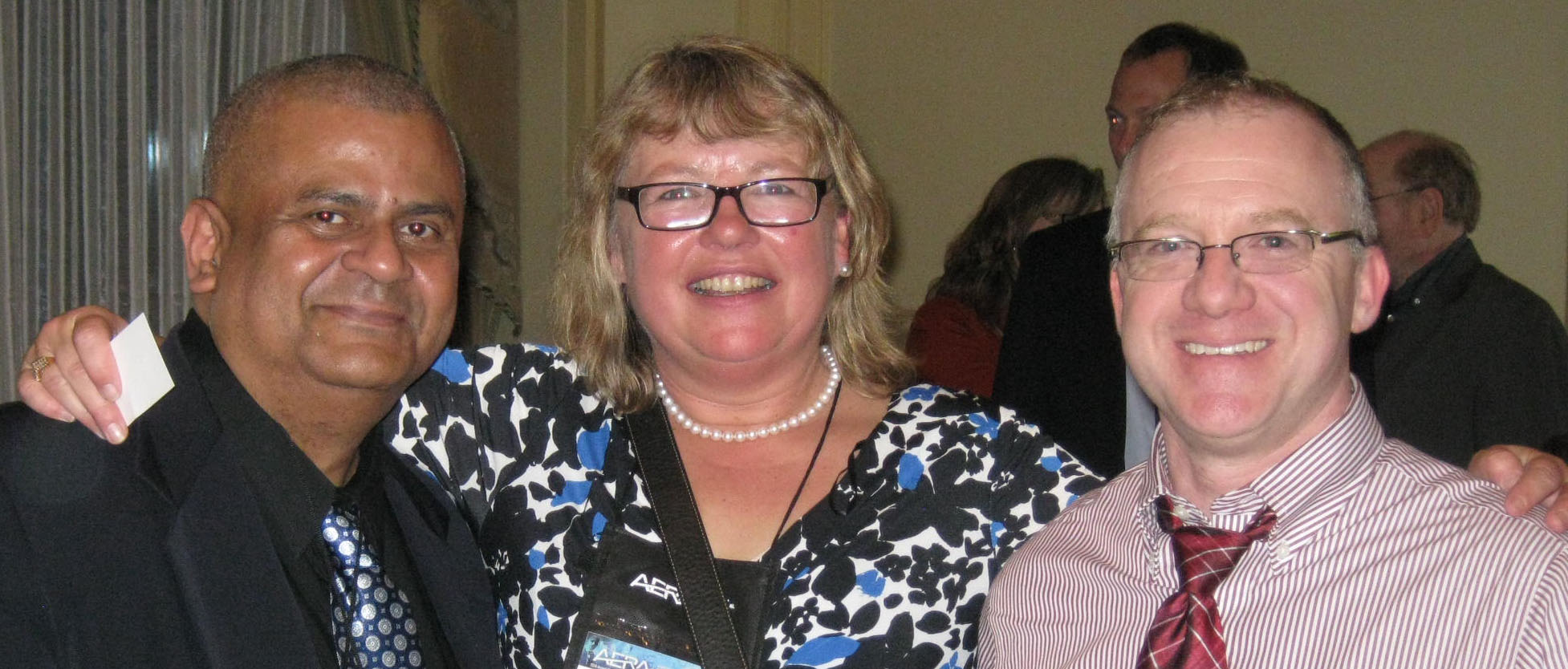 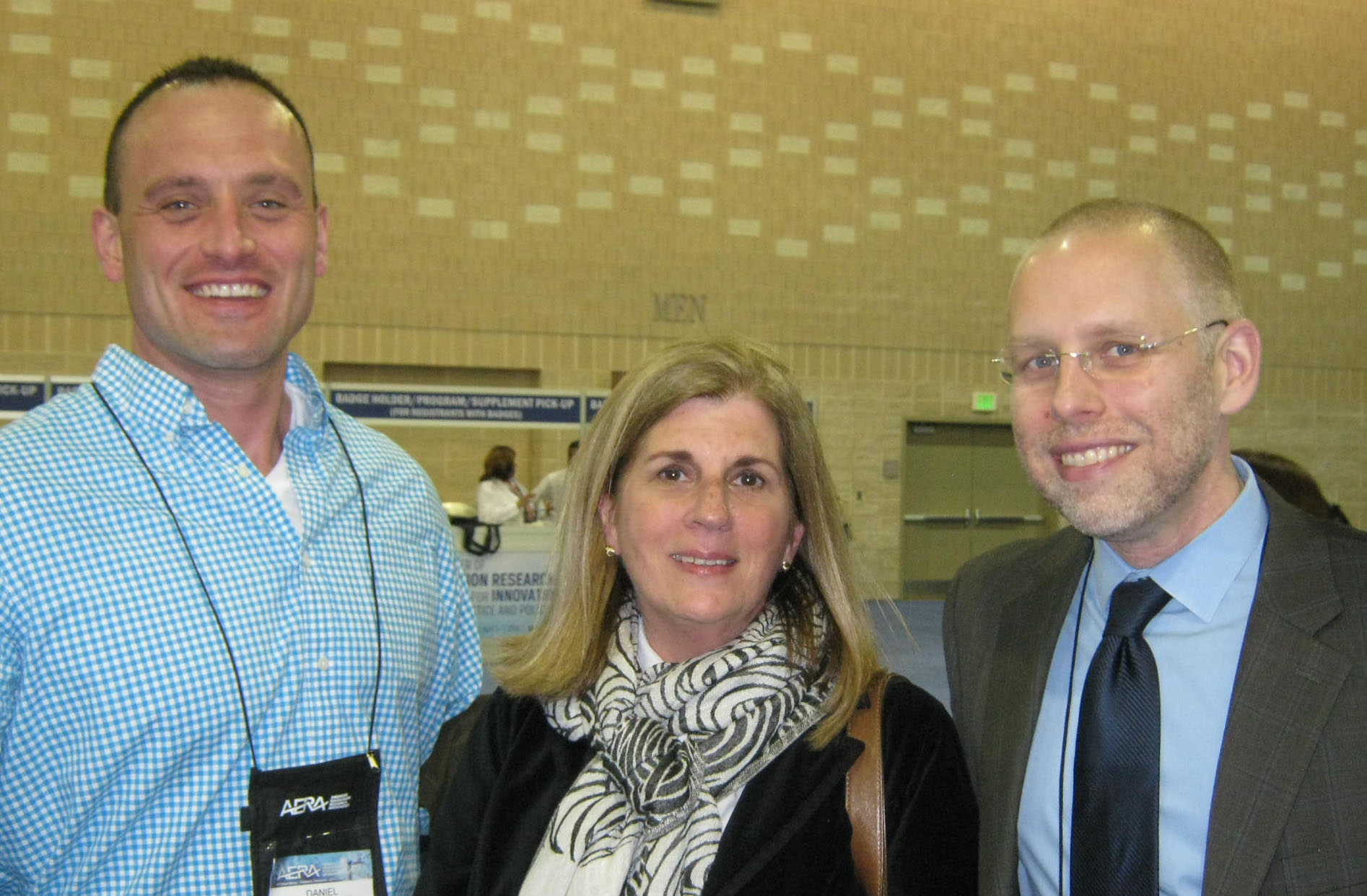 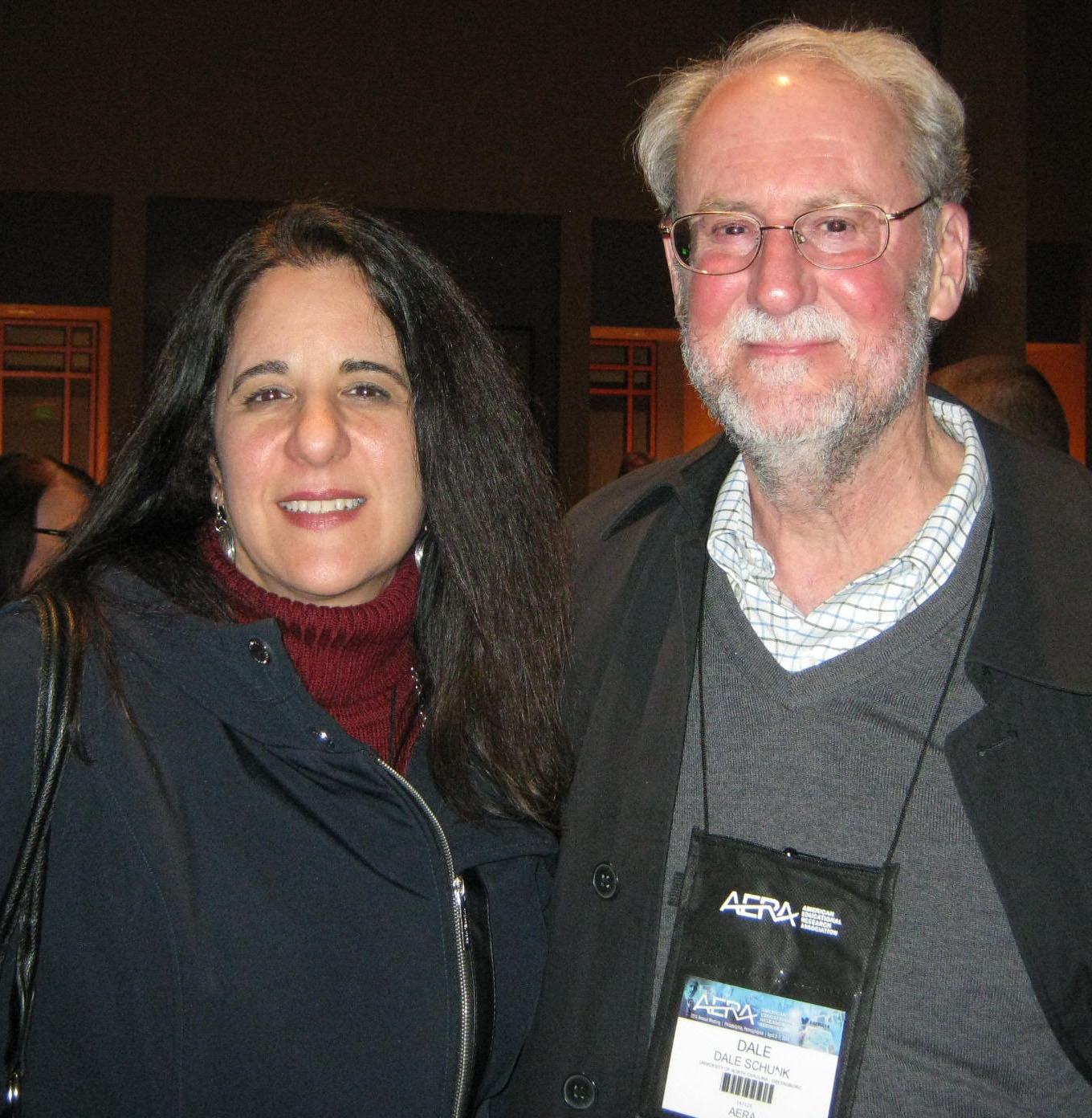 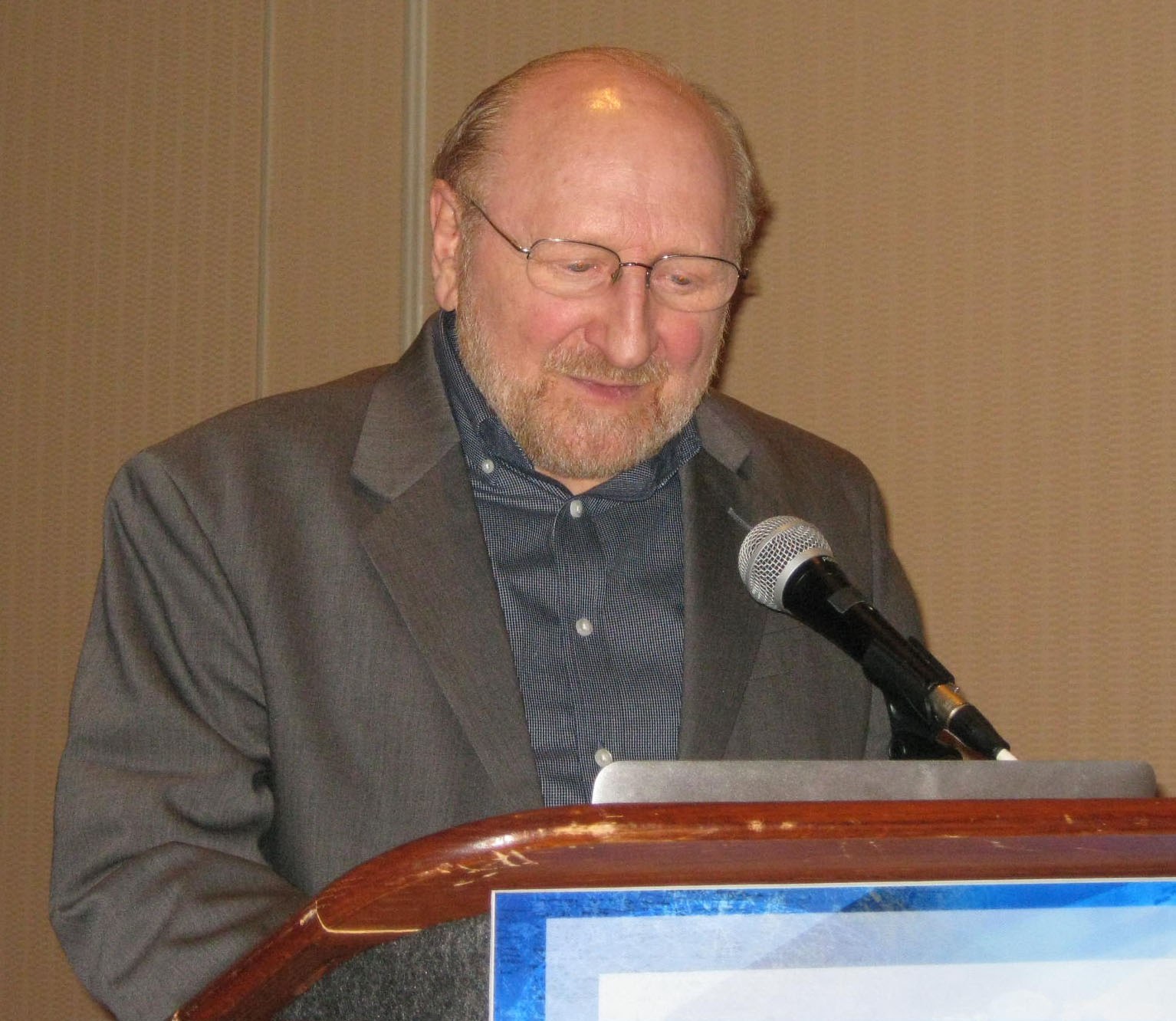 xwxwx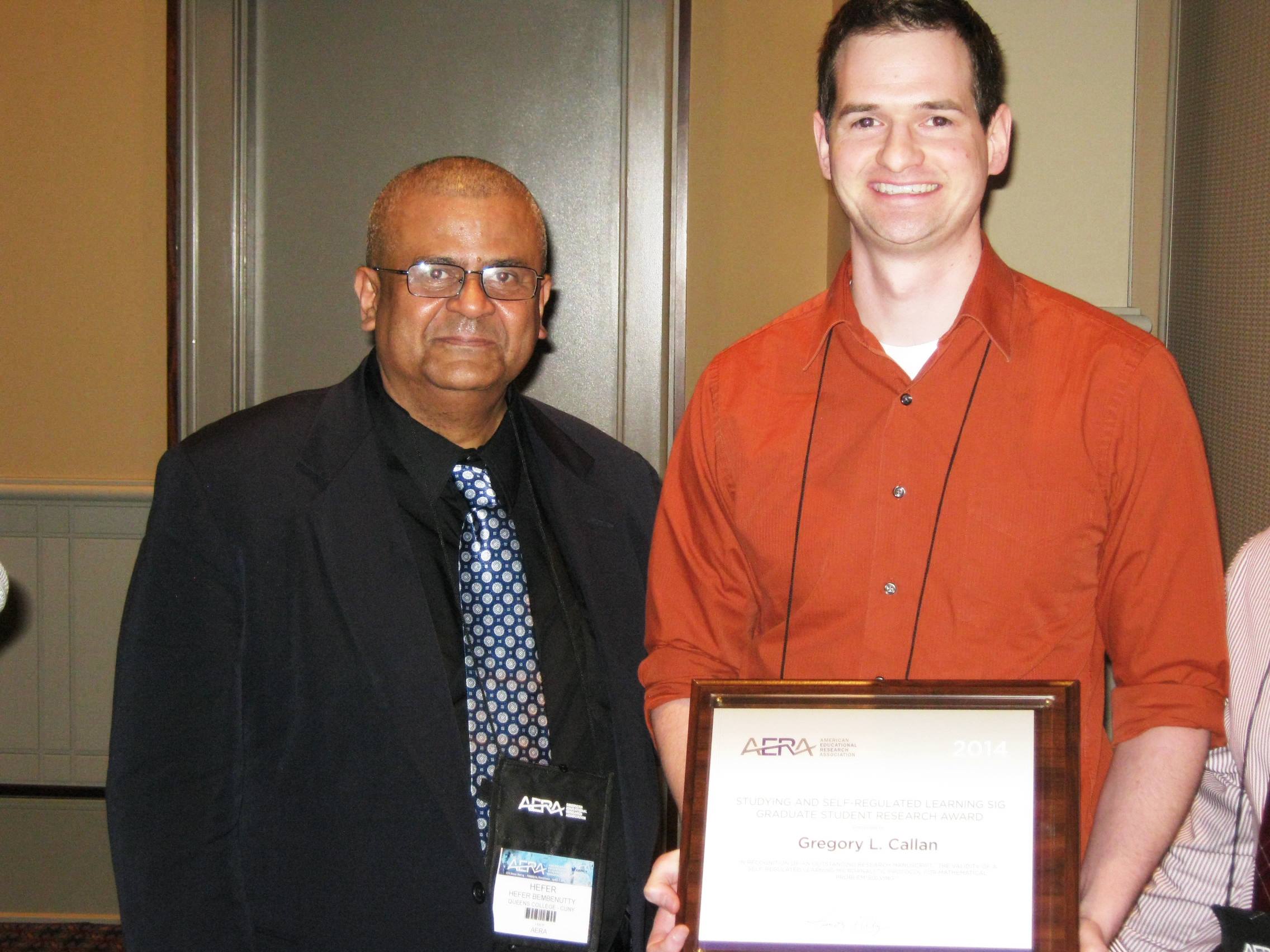 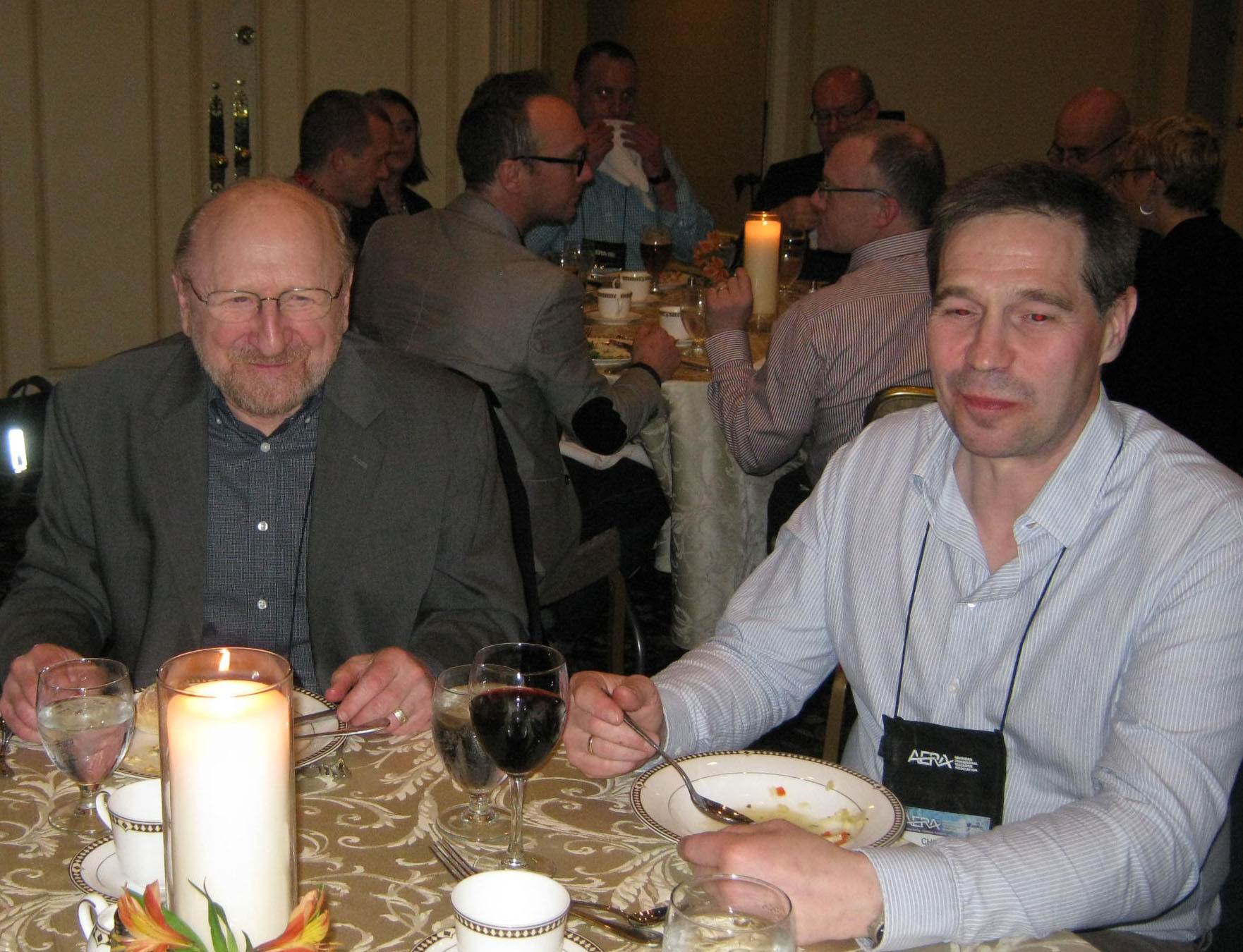 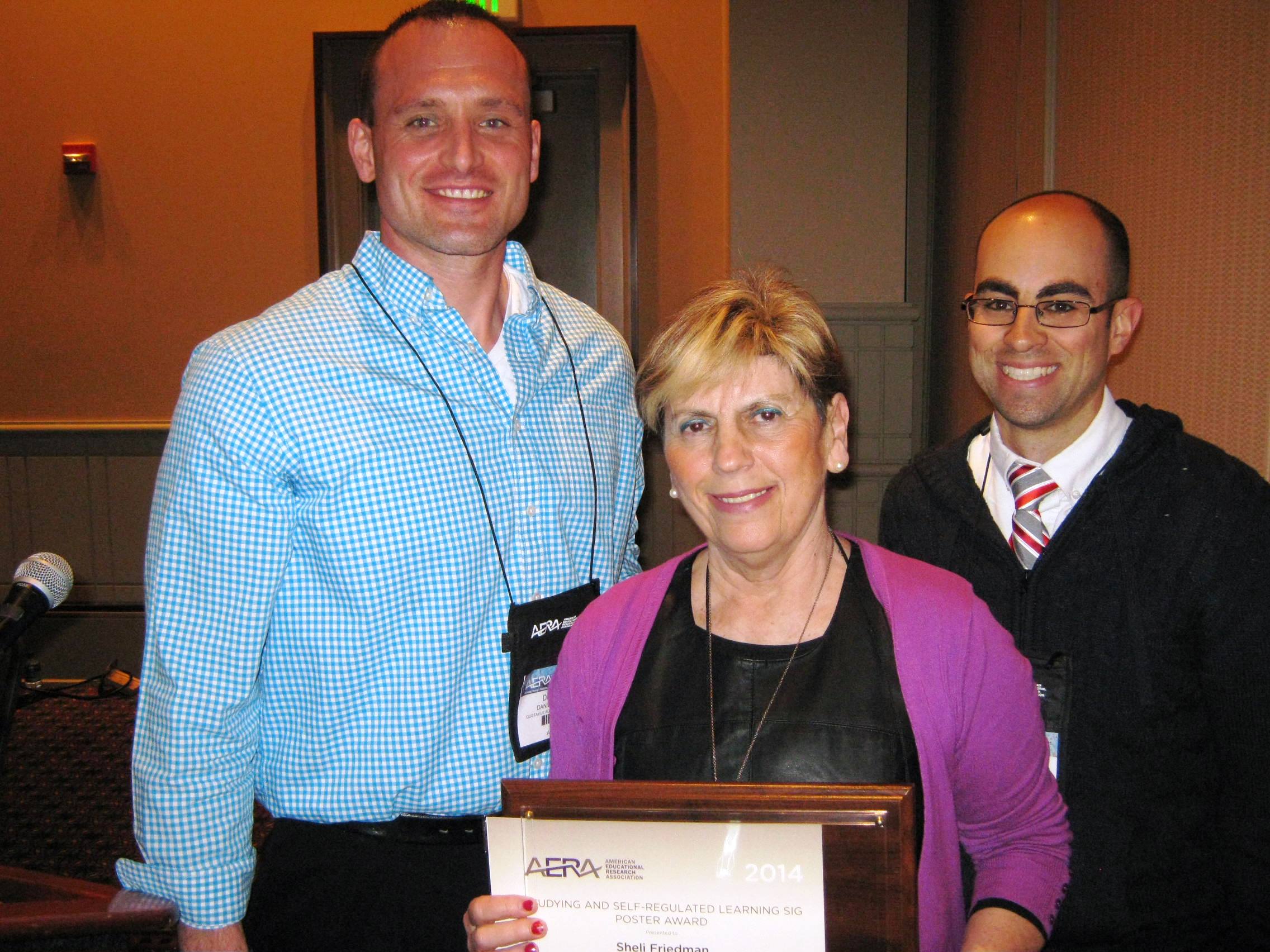 